У  К  Р  А  Ї  Н  АМИКОЛАЇВСЬКА  РАЙОННА  ДЕРЖАВНА  АДМІНІСТРАЦІЯОДЕСЬКОЇ ОБЛАСТІВ І Д Д І Л  О С В І Т Ивул. Шкільна, 22а, смт. Миколаївка, Одеська область, 67000, тел. 2-20-80, 2-61-22тел/факс (04857) 2-20-80, (04857) 2-61-10E-mail: mikolaivka_osvita@ukr.net  Код ЄДРПОУ 02145234“__05_”  ____02___  2018 р.   №                                                                               Директору                                                                         закладу загальної середньої освіти,                                                                                                                                                       навчально-виховного комплексуНадсилаємо    до відома та використання в роботі    лист     Міністерства освіти і науки  України  № 1/9-66 від 31 січня 2018 року «Про організоване завершення 2017/2018 н. р. та особливості проведення ДПА у закладах загальної середньої освіти».Додаток :  лист     МОН УкраїниВ.о.начальника  відділу  освіти                    Н.А.Шарандак   Жерновська І.В., 2-61-10Лист МОН № 1/9-66 від 31.01.18 рокуМІНІСТЕРСТВО ОСВІТИ І НАУКИ УКРАЇНИ№ 1/9-66 від 31 січня 2018 рокуОргани управління освітою
обласних і Київської міської
державних адміністраційПро організоване завершення
2017/2018 н. р. та особливості
проведення ДПА у закладах
загальної середньої освітиШановні колеги!Відповідно до частини 3 статті 16 Закону України «Про загальну середню освіту» структуру навчального року встановлює заклад загальної середньої освіти.Державна підсумкова атестація (далі - ДПА) в 2017/2018 навчальному році у закладах загальної середньої освіти здійснюється відповідно до частини 8 статті 12 Закону України «Про освіту», Положення про державну підсумкову атестацію учнів (вихованців) у системі загальної середньої освіти, затвердженого наказом Міністерства освіти і науки України від 30 грудня 2014 року № 1547, зареєстрованого в Міністерстві юстиції України 14 лютого 2015, року за № 157/26602, та підпунктів 1, 3, 4, 5 пункту 2 наказу Міністерства освіти і науки України від 31 липня 2017 р. № 1103 «Деякі питання проведення в 2018 році зовнішнього незалежного оцінювання результатів навчання, здобутих на основі повної загальної середньої освіти», зареєстрованого в Міністерстві юстиції України 16 серпня 2017 року за № 1014/30882, із змінами.ДПА здобувачів повної загальної середньої освіти здійснюється у формі зовнішнього незалежного оцінювання з 22 травня до 14 липня (основна і додаткова сесії) 2018 року.Зважаючи на зазначене, заклади загальної середньої освіти самостійно визначають строки проведення державної підсумкової атестації учнів 4-их і 9-х класів, свята «Останній дзвоник» та випускних вечорів.ДПА здобувачів початкової освіти здійснюється з метою внутрішнього моніторингу якості освіти у формі підсумкових контрольних робіт з двох предметів: української мови (передбачає оцінювання результатів навчання з української мови та читання) і математики. Для проведення ДПА в закладі освіти використовуються єдині завдання, які укладають вчителі закладу освіти, відповідно до затверджених Міністерством орієнтовних вимог до змісту атестаційних завдань і затверджує керівник закладу освіти.ДПА з української мови учнів, які почали вивчати її в поточному навчальному році, здійснюється за бажанням батьків (одного із батьків) або їх законних представників.У закладах загальної середньої освіти з навчанням або вивченням мов національних меншин учні можуть додатково проходити ДПА з третього предмета: мови національної меншини. Рішення про проведення ДПА з мови національної меншини приймається педагогічною радою на підставі письмових звернень батьків (одного із батьків) або їх законних представників і затверджується наказом керівника закладу освіти.Результати ДПА не враховуються при виставленні річних оцінок з предметів, з яких учень (вихованець) проходив атестацію; оцінки за ДПА виставляються в Класному журналі у колонку з написом "ДПА" без зазначення дати після колонки з написом "Річна" та у табелі навчальних досягнень.ДПА здобувачів базової середньої освіти здійснюється у письмовій формі з трьох предметів:українська мова;математика;предмет за вибором педагогічної ради закладу освіти з одного зазначених навчальних предметів: українська література, зарубіжна література, іноземна мова (англійська/німецька/іспанська/французька мова відповідно до навчального плану закладу освіти), історія України, всесвітня історія, правознавство (практичний курс), географія, біологія, хімія, фізика, інформатика. У закладах освіти з навчанням або вивченням мов національних меншин третім предметом для проведення ДПА можуть бути мова національної меншини або інтегрований курс «Література».Завдання для проведення ДПА укладають вчителі закладу освіти, відповідно до затверджених Міністерством орієнтовних вимог до змісту атестаційних завдань, і затверджує керівник закладу освіти.Результати ДПА не враховуються при виставленні річних оцінок з предметів, з яких проводилось ДПА. Оцінки за ДПА виставляються в Класному журналі у колонку з написом "ДПА" без зазначення дати після колонки з написом "Річна" і додаток до свідоцтва про базову середню освіту; заносяться до Протоколу державної підсумкової атестації, книги обліку і видачі документів про здобуття базової середньої освіти.ДПА здобувачів повної загальної середньої освіти здійснюється у формі зовнішнього незалежного оцінювання (ЗНО) з 22 травня до 14 липня 2018 року (основна сесія: 22 травня - 13 червня; додаткова сесія: 02 - 14 липня) відповідно до Порядку проведення зовнішнього незалежного оцінювання результатів навчання, здобутих на основі повної загальної середньої освіти, затвердженого наказом Міністерства освіти і науки України від 10 січня 2017 року № 25, зареєстрованого в Міністерстві юстиції України 27 січня 2017 року за № 118/29986.Реєстрація для проходження ДПА у формі ЗНО здійснюватиметься з 06 лютого до 19 березня (перереєстрація - до 02 квітня) 2018 р. у порядку, визначеному в розділі IV Порядку ЗНО. Інформацію про порядок реєстрації розміщено на офіційному сайті Українського центру оцінювання якості освіти (testportal.gov.ua).У разі проходження учнями ДПА в пунктах проведення ЗНО, розташованих в інших (не за місцем проживання) населених пунктах, відповідно до норм, передбачених підпунктом 6) пункту 2 частини першої статті 89 Бюджетного кодексу України, підпунктом 6 пункту 16, пунктом 41 Порядку проведення зовнішнього незалежного оцінювання та Моніторингу якості освіти, затвердженого постановою Кабінету Міністрів України від 25 серпня 2004 року № 1095 (y редакції постанови Кабінету Міністрів України від 08 липня 2015 року № 533), пунктом 105 Положення про загальноосвітній навчальний заклад, затвердженого постановою Кабінету Міністрів України від 27 серпня 2010 року № 778, пунктом 3 розділу 1, пунктом 3 розділу ІІ Положення про державну підсумкову атестацію учнів (вихованців) у системі загальної середньої освіти, затвердженого наказом Міністерства освіти і науки України від 30 грудня 2014 року № 1547, зареєстрованого в Міністерстві юстиції України 14 лютого 2015 року за № 157/26602, підпунктом 5 пункту 5 розділу ІІ Порядку ЗНО, підвезення учнів закладів освіти комунальної форми власності, має здійснюватися за рахунок коштів бюджетів міст обласного значення, районних бюджетів, бюджетів об’єднаних територіальних громад; підвезення учнів закладів освіти приватної форми власності - за рахунок коштів фізичних, юридичних осіб. Організацію та координацію діяльності органів місцевого самоврядування щодо підвезення учнів до населених пунктів, де розташовані пункти проведення зовнішнього незалежного оцінювання, Мають здійснювати обласні органи управління освітою.ДПА здобувачів повної загальної середньої освіти проводиться з трьох предметів:українська мова;математика або історія України (період ХХ - початок ХХІ століття) учні мають право обрати один із зазначених предметів незалежно від профілю закладу освіти;предмет за вибором - учні обирають предмет з одного із зазначених навчальних предметів: біологія, хімія, фізика, географія, іноземна мова (англійська, або німецька, або іспанська, або французька мова), математика, історія України (період ХХ - початок ХХІ століття).Учні, які другим предметом для проходження ДПА обрали математику, можуть обрати для проходження ДПА з третього предмета історію України і навпаки.Графік проведення ДПА у формі ЗНО (основна сесія) визначено пунктом 25 Календарного плану підготовки та проведення у 2018 році зовнішнього незалежного оцінювання результатів навчання, здобутих на основі повної загальної середньої освіти, затвердженого наказом Міністерства освіти і науки України від 19 вересня 2017 року № 1287:У закладах освіти з навчанням або вивченням мов національних меншин учні можуть додатково проходити ДПА з четвертого предмета мови національної меншини. ДПА з мови національної меншини проводиться за місцем навчання за завданнями, що укладаються вчителями закладу освіти.Особливості проведення ДПА з іноземної мови у формі ЗНО наведено у листі МОН України від 15 січня 2018 р. № 1/9-27.Для визначення оцінок за ДПА у формі ЗНО зараховуватимуться результати виконання всіх завдань сертифікаційної роботи ЗНО або частини з них (залежно від навчального предмета відповідно до загальних характеристик сертифікаційних робіт, затверджених наказом Українського центру оцінювання якості освіти від 18 жовтня 2017 року № 152). Інформація про перелік завдань, результати виконання яких зараховуватимуться як оцінка за ДПА, розміщена на офіційному сайті Українського центру оцінювання якості освіти (розділ «Предмети ЗНО»).Результати зовнішнього оцінювання у вигляді оцінок рівня навчальних досягнень за шкалою 1-12 балів зазначатимуться у відомостях результатів державної підсумкової атестації за освітній рівень повної загальної середньої освіти, проведеної у формі зовнішнього незалежного оцінювання, за формою, наведеною у додатку 8 до Порядку ЗНО. Відомості в електронному вигляді, засвідчені електронним цифровим підписом Українського центру оцінювання якості освіти, з результатами ДПА з математики, української, іноземної мови, біології передаватимуться закладам освіти до 15 червня 2018 р., з історії України, географії, фізики, хімії - до 21 червня 2017 р.Внесення оцінок за ДПА до додатка до атестата про повну загальну середню освіту має здійснюватися з урахуванням наслідків розгляду апеляційних заяв учнів щодо результатів зовнішнього незалежного оцінювання (відповідно такий учень атестат отримує пізніше). У разі прийняття апеляційною комісією рішень про зміну результатів зовнішнього оцінювання закладам освіти будуть надаватися відомості результатів розгляду апеляційних заяв учасників зовнішнього незалежного оцінювання за формою, наведеною у додатку 10 до Порядку ЗНО, в електронному вигляді, засвідчені електронним цифровим підписом Українського центру оцінювання якості освіти.Особам, які з'явилися для проходження ДПА у формі ЗНО та роботу над тестом яких достроково припинено у зв’язку із допущеними ними порушеннями процедури проходження ЗНО, виставляється нуль тестових балів, що відповідає одному балу за ДПА; відповідно до документа про освіту за ДПА з цього предмета виставляється 1 (один) бал.Учні закладів загальної середньої освіти з вечірньою(заочною) формою навчання та вечірніх/заочних класів закладів загальної середньої освіти проходять ДПА за місцем навчання за завданнями, які укладаються вчителями закладу освіти, відповідно до затверджених Міністерством освіти і науки орієнтовних вимог до змісту атестаційних завдань. У разі виявлення бажання такими учнями взяти участь у зовнішньому незалежному оцінюванні вони проходять ДПА у формі ЗНО з трьох предметів.Учні закладу загальної середньої освіти «Міжнародна українська школа» можуть проходити ДПА за місцем навчання; їм надається право пройти ДПА на територіях країн їх перебування.Учні, які перебувають в установах виконання покарань та слідчих ізоляторах, проходять ДПА за місцем навчання.Учні, які тимчасово навчалися за кордоном і повернулися в Україну після проведення ДПА у формі ЗНО (після проведення додаткової сесії зовнішнього незалежного оцінювання) з певного(их) навчального(их) предмета(ів), мають право пройти ДПА за місцем навчання в строки, визначені закладом освіти (але не раніше 14 липня 2018 р.), за завданнями, укладеними закладами освіти.Учні, які через неучасть з поважних причин в основній сесії ЗНО допущені регламентними комісіями при регіональних центрах оцінювання якості освіти до проходження додаткової сесії з певного(их) навчального(их) предмета(ів), але не змогли через поважні причини взяти в ній участь, зобов'язані надати рішення регламентної комісії при регіональному центрі оцінювання якості освіти про допуск до участі в додатковій сесії ЗНО з відповідного навчального предмета (у вигляді витягу з протоколу), а також медичну довідку або інший документ, що підтверджує об’єктивні обставини неучасті в додатковій сесії ЗНО з цього навчального предмета, на підставі яких рішенням педагогічної ради закладу освіти та відповідним наказом його керівника таким учням надається право пройти атестацію в строки, визначені закладом освіти (але не раніше 14 липня 2018 р.), за завданнями, укладеними закладами освіти.Від ДПА у формі ЗНО можуть бути звільнені учні, які мають захворювання або патологічні стани, наведені у Переліку захворювань та патологічних станів, що можуть бути перешкодою для проходження зовнішнього незалежного оцінювання, затвердженому наказом Міністерства освіти і науки України, Міністерства охорони здоров'я України від 29 серпня 2016 року № 1027/900, зареєстрованим у Міністерстві юстиції України 27 грудня 2016 року за № 1707/29837, якщо вони не реєструвалися для участі у зовнішньому незалежному оцінюванні. Учні, які зареєструються для проходження зовнішнього незалежного оцінювання, мають проходити ДПА у формі ЗНО на загальних засадах.Особи, які не з'являться для проходження ДПА у формі ЗНО без поважних причин та особи, зареєстровані на екстернатну форму навчання, але які не зареєструються у встановлені терміни для участі в ЗНО, за винятком осіб, які проживають на тимчасово окупованій території та осіб, місцем проживання яких є територія проведення антитерористичної операції (на період її проведення), територія населених пунктів на лінії зіткнення, матимуть можливість пройти ДПА в закладі освіти у вересні поточного року за завданнями, укладеними закладами освіти.Учні, місцем проживання яких є територія проведення антитерористичної операції (на період її проведення), територія населених пунктів на лінії зіткнення, але які не навчаються у закладах системи загальної середньої освіти, розташованих на території, підконтрольній українській владі, проходять ДПА за екстернатною формою у закладі загальної середньої освіти «Міжнародна українська школа» або іншому закладі освіти системи загальної середньої освіти України, що розташований на території, підконтрольній українській владі; при цьому такі особи мають бути зараховані за будь-якою формою навчання (денна, вечірня, дистанційна, екстарнатна) у загальноосвітньому закладі на території України. Детальнішу інформацію можна отримати за посиланням: https://mon.gov.ua/ua/zhitelyam-donbasu-ta-krimu/uchnyam-ta-vipusknikam/yak-otrimati-ukrayinske-svidoctvo-za-9-k1as-ta-atestat-za-11-klasУчні, які проживають на тимчасово окупованій території України, проходять ДПА за екстернатною формою в уповноважених закладах освіти в порядку, визначеному Міністерством освіти і науки України (наказ МОН від 24 травня 2016 р. № 560).В окремих випадках, згідно пункту 13 розділу ІІ Положення про державну підсумкову атестацію, дозволяється проводити ДПА достроково за завданнями, укладеними закладами освіти.З повагою
Заступник міністра            Павло Хобзей22 травняМатематика24 травняУкраїнська мова і література29 травняІспанська мова29 травняНімецька мова29 травняФранцузька мова01 червняАнглійська мова04 червняБіологія06 червняІсторія України08 червняГеографія11 червняФізика13 червняХімія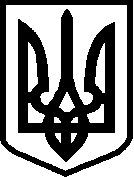 